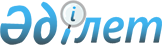 О внесении изменения в приказ Заместителя Премьер-Министра Республики Казахстан – Министра сельского хозяйства Республики Казахстан от 1 сентября 2016 года № 380 "Об утверждении Правил согласования размещения предприятий и других сооружений, а также условий производства строительных и других работ на водных объектах, водоохранных зонах и полосах"Приказ и.о. Министра экологии, геологии и природных ресурсов Республики Казахстан от 18 июня 2020 года № 148. Зарегистрирован в Министерстве юстиции Республики Казахстан 24 июня 2020 года № 20893
      ПРИКАЗЫВАЮ:
      1. Внести в приказ Заместителя Премьер-Министра Республики Казахстан – Министра сельского хозяйства Республики Казахстан от 1 сентября 2016 года № 380 "Об утверждении Правил согласования размещения предприятий и других сооружений, а также условий производства строительных и других работ на водных объектах, водоохранных зонах и полосах" (зарегистрирован в Реестре государственной регистрации нормативных правовых актов № 14445, опубликован 14 декабря 2016 года в Эталонном контрольном банке нормативных правовых актов Республики Казахстан), следующее изменение:
       Правила согласования размещения предприятий и других сооружений, а также условий производства строительных и других работ на водных объектах, водоохранных зонах и полосах, утвержденные указанным приказом, изложить в новой редакции согласно приложению к настоящему приказу. 
      2. Комитету по водным ресурсам Министерства экологии, геологии и природных ресурсов Республики Казахстан в установленном законодательством порядке обеспечить:
      1) государственную регистрацию настоящего приказа в Министерстве юстиции Республики Казахстан;
      2) размещение настоящего приказа на интернет-ресурсе Министерства экологии, геологии и природных ресурсов Республики Казахстан после его официального опубликования;
      3) в течение десяти рабочих дней после государственной регистрации настоящего приказа в Министерстве юстиции Республики Казахстан представление в Департамент юридической службы Министерства экологии, геологии и природных ресурсов Республики Казахстан сведений об исполнении мероприятий, предусмотренных подпунктами 1) и 2) настоящего пункта.
      3. Контроль за исполнением настоящего приказа возложить на вице-министра экологии, геологии и природных ресурсов Республики Казахстан.
      4. Настоящий приказ вводится в действие по истечении двадцати одного календарного дня после дня его первого официального опубликования.
      "СОГЛАСОВАН"
Министерство национальной экономики
Республики Казахстан
      "СОГЛАСОВАН"
Министерство цифрового развития, инноваций
и аэрокосмической промышленности
Республики Казахстан
      "СОГЛАСОВАН"
Министерство внутренних дел
Республики Казахстан Правила согласования размещения предприятий и других сооружений, а также условий производства строительных и других работ на водных объектах, водоохранных зонах и полосах  Глава 1. Общие положения
      1. Настоящие Правила согласования размещения предприятий и других сооружений, а также условий производства строительных и других работ на водных объектах, водоохранных зонах и полосах (далее – Правила) разработаны в соответствии с подпунктом 7-5) пункта 1 статьи 37 Водного кодекса Республики Казахстан от 9 июля 2003 года (далее – Кодекс), с подпунктом 1) статьи 10 Закона Республики Казахстан "О государственных услугах" от 15 апреля 2013 года (далее - Закон) и определяют порядок согласования размещения предприятий и других сооружений, а также условий производства строительных и других работ на водных объектах, водоохранных зонах и полосах (далее – государственная услуга).
      2. Государственная услуга разработана Министерством экологии, геологии и природных ресурсов Республики Казахстан (далее – Министерство).
      Государственная услуга оказывается бассейновыми инспекциями по регулированию использования и охраны водных ресурсов Комитета по водным ресурсам Министерства (далее – Услугодатель).
      3. Согласование размещения предприятий и других сооружений, а также условий производства строительных и других работ на водных объектах, водоохранных зонах и полосах осуществляется до проведения комплексной вневедомственной экспертизы технико-экономических обоснований и проектно-сметной документации, предназначенных для строительства новых, а также изменения (реконструкции, расширения, технического перевооружения, модернизации и капитального ремонта) существующих зданий и сооружений, их комплексов, инженерных и транспортных коммуникаций независимо от источников финансирования. Глава 2. Порядок оказания государственной услуги
      4. Для получения государственной услуги физические и юридические лица (далее - Услугополучатель) подают заявление о согласовании размещения предприятий и других сооружений, а также условий производства строительных и других работ на водных объектах, водоохранных зонах и полосах  по форме согласно приложению 1 к настоящим Правилам, удостоверенное электронной цифровой подписью услугополучателя, через веб-портал "электронного правительства" www.egov.kz (далее - портал).
      Перечень основных требований к оказанию государственной услуги, включающий характеристики процесса, форму, содержание и результат оказания, а также иные сведения с учетом особенностей предоставления государственной услуги изложен в стандарте государственной услуги в форме приложения 2 к настоящим Правилам. 
      При подаче заявления Услугополучатель дает согласие на использование сведений, составляющих охраняемую законом тайну, содержащихся в информационных системах, при оказании государственных услуг, если иное не предусмотрено законами Республики Казахстан.
      5. Для получения государственной услуги при согласовании размещения предприятий и других сооружений, а также условий производства строительных и других работ на водных объектах, водоохранных зонах и полосах при строительстве объектов, Услугополучатель подает следующие документы: 
      1) электронная копия решения местного исполнительного органа области, города республиканского значения, столицы, района, города областного значения, акима города районного значения, поселка, села, сельского округа о предоставлении права на земельный участок;
      2) электронная копия проектной документации.
      В случае расширения, модернизации, технического перевооружения, реконструкции, реставрации, капитального ремонта существующих объектов (зданий, сооружений и их комплексов, коммуникаций), монтажа (демонтажа), связанного с ними технологического и инженерного оборудования, а также осуществления работ по консервации строительства  незавершенных объектов и постутилизации объектов, выработавших свой ресурс по проектной (проектно-сметной) документации, Услугополучатель подает документы согласно подпунктам 1) и 2) настоящего пункта.
      6. Для получения государственной услуги при согласовании размещения предприятий и других сооружений, а также условий производства строительных и других работ на водных объектах, водоохранных зонах и полосах без проектной (проектно-сметной) документации либо по эскизам (эскизным проектам) в соответствии пунктом 2 статьи 60 Закона Республики Казахстан от 16 июля 2001 года "Об архитектурной, градостроительной и строительной деятельности в Республике Казахстан", Услугополучатель подает следующие документы:
      1) электронная копия решения местного исполнительного органа области, города республиканского значения, столицы, района, города областного значения, акима города районного значения, поселка, села, сельского округа о предоставлении права на земельный участок;
      2) электронная копия эскиза (эскизного проекта) или пояснительная записка с описанием планируемой деятельности.
      7. Для получения государственной услуги при согласовании условий производства работ на водных объектах, водоохранных зонах и полосах не связанных со строительной деятельностью, Услугополучатель подает следующие документы:
      1) электронная копия решения местного исполнительного органа области, города республиканского значения, столицы, района, города областного значения, акима города районного значения, поселка, села, сельского округа о предоставлении права на земельный участок, а в случае осуществления операций по разведке полезных ископаемых или геологическому изучению – решение местных исполнительных органов областей, городов республиканского значения, столицы, районов, городов областного значения, акимов городов районного значения, поселков, сел, сельских округов о предоставлении публичного сервитута;
      2) электронная копия пояснительной записки с описанием планируемой деятельности;
      в зависимости от планируемой деятельности:
      3) копия проектных документов на проведение работ по добыче полезных ископаемых, научных рекомендаций на проведение рыбоводных и мелиоративно-технических мероприятий, материалов лесоустройства.
      8. Общий срок рассмотрения документов составляет 10 (десять) рабочих дней после представления документов в соответствии с пунктами 5, 6 и 7 настоящих Правил.
      9. Работник Услугодателя, уполномоченный на прием и регистрацию корреспонденции, в день поступления заявления осуществляет его прием, регистрацию и направление на исполнение в подразделение услугодателя, ответственное за оказание государственной услуги (далее – ответственное подразделение). При обращении заявителя после окончания рабочего времени, в выходные и праздничные дни согласно Трудовому кодексу Республики Казахстан от 23 ноября 2015 года, прием документов осуществляется следующим рабочим днем.
      На портале в "личном кабинете" Услугополучателя отображается статус о принятии запроса для оказания государственной услуги с указанием даты получения результата оказания государственной услуги.
      Сведения о документе, удостоверяющем личность физического лица, о государственной регистрации (перерегистрации) юридического лица, о регистрации индивидуального предпринимателя Услугодатель получает из соответствующих государственных информационных систем через шлюз "электронного правительства".
      10. Работник ответственного подразделения в течение 2 (двух) рабочих дней со дня регистрации заявления проверяет полноту представленных документов.
      В случае установления факта неполноты представленных документов, работник ответственного подразделения в указанный срок готовит и направляет заявителю мотивированный отказ в дальнейшем рассмотрении заявления.
      11. При установлении факта полноты представленных документов, работник ответственного подразделения в течение 8 (восьми) рабочих дней рассматривает их на предмет соответствия требованиям Правил, и подготавливает в случае положительного заключения письмо о согласовании размещения предприятий и других сооружений, а также условий производства строительных и других работ на водных объектах, водоохранных зонах и полосах, либо в случае отрицательного заключения мотивированный отказ в оказании государственной услуги, осуществляет его регистрацию и направляет заявителю через портал в форме электронного документа, удостоверенного электронной цифровой подписью уполномоченного лица уполномоченного органа. 
      Информация о стадии оказания государственной услуги обновляется в автоматическом режиме в информационной системе мониторинга оказания государственных услуг.
      12. Основаниями для отказа в оказании государственной услуги являются:
      1) установление недостоверности документов, представленных Услугополучателем для получения государственной услуги, и (или) данных (сведений), содержащихся в них;
      2) несоответствие Услугополучателя и (или) представленных данных и сведений, необходимых для оказания государственной услуги требованиям, установленным пунктами 1 и 2 статьи 88, пунктами 1 и 2 статьи 125 Кодекса;
      3) в отношении Услугополучателя имеется вступившее в законную силу решение (приговор) суда о запрещении деятельности или отдельных видов деятельности, требующих получения государственной услуги;
      4) в отношении Услугополучателя имеется вступившее в законную силу решение суда, на основании которого Услугополучатель лишен специального права, связанного с получением государственной услуги. Глава 3. Порядок обжалования решений, действий (бездействий) центральных государственных органов, а также услугодателя и (или) его должностных лиц, по вопросам оказания государственных услуг
      13. Жалоба на решение, действий (бездействия) Услугодателя по вопросам оказания государственных услуг может быть подана на имя руководителя Услугодателя, в уполномоченный орган по оценке и контролю за качеством оказания государственных услуг, в соответствии с законодательством Республики Казахстан.
      Жалоба Услугополучателя, поступившая в адрес Услугодателя, в соответствии с пунктом 2 статьи 25 Закона, подлежит рассмотрению в течение  5 (пяти) рабочих дней со дня ее регистрации.
      Жалоба Услугополучателя, поступившая в адрес уполномоченного органа по оценке и контролю за качеством оказания государственных услуг, подлежит рассмотрению в течение 15 (пятнадцати) рабочих дней со дня ее регистрации.
      В случаях несогласия с результатами оказания государственной услуги Услугополучатель обращается в суд в установленном законодательством Республики Казахстан порядке. Глава 4. Иные требования с учетом особенностей оказания государственной услуги, в том числе оказываемой в электронной форме
      14. Адреса мест оказания государственной услуги размещены на портале.
      15. Услугополучатель имеет возможность получения государственной услуги в электронной форме через портал при условии наличия ЭЦП.
      16. Услугополучатель имеет возможность получения информации о порядке и статусе оказания государственной услуги в режиме удаленного доступа посредством "личного кабинета" портала, а также Единого контакт-центра: 1414, 8 800 080 7777. 
      17. Контактные телефоны справочных служб по вопросам оказания государственной услуги: 8 (7172) 58 00 58, 119 и Единого контакт-центра: 1414, 8 800 080 7777.                                ЗАЯВЛЕНИЕ 
       о согласовании размещения предприятий и других сооружений, а также условий 
             производства строительных и других работ на водных объектах, 
                         водоохранных зонах и полосах
      В ________________________________________________________________
                   (полное наименование государственного органа) 
от _____________________________________________________________________
       (полное наименование физического или юридического лица) 
Адрес заявителя __________________________________________________________
             (индекс, город, район, область, улица, № дома, телефон) 
Реквизиты заявителя _____________________________________________________
       (для физических лиц – индивидуальный идентификационный номер, 
_______________________________________________________________________
             для юридических лиц – бизнес-идентификационный номер) 
Кадастровый номер недвижимости (при наличии) ___________________________
Разрешение на специальное водопользование (при наличии) ________________
                                                 (номер, дата выдачи) 
Номер государственной лицензии проектной организации (в случае предоставления копии 
генерального плана объекта) __________________________________________
____________________________________________________________________
                         (номер, дата выдачи) 
Прошу _____________________________________________________________,
                               (цель заявления) 
Согласен на использование сведений, составляющих охраняемую законом тайну, 
содержащуюся в информационных системах.
 Заявитель ___________________________________________________________
 Фамилия, имя, отчество (при его наличии) (должность для юридического лица) 
(электронная цифровая подпись) 
Дата подачи: дата, месяц, год. (электронная цифровая подпись)
					© 2012. РГП на ПХВ «Институт законодательства и правовой информации Республики Казахстан» Министерства юстиции Республики Казахстан
				
      И.о. министра экологии, геологии и природных ресурсов
 Республики Казахстан 

А. Примкулов
Приложение к приказу
И.о. министра экологии,
геологии и природных ресурсов
Республики Казахстан
от 18 июня 2020 года № 148Утверждены
приказом Заместителя Премьер-
Министра Республики Казахстан –
Министра сельского хозяйства 
Республики Казахстан
от 1 сентября 2016 года № 380Приложение 1
к Правилам согласования 
размещения предприятий и 
других сооружений, а также 
условий производства
строительных и других работ на 
водных объектах, водоохранных 
зонах и полосахФормаПриложение 2
к Правилам согласования 
размещения предприятий и 
других сооружений, а также 
условий производства
строительных и других работ на 
водных объектах, водоохранных 
зонах и полосах Стандарт государственной услуги "Согласование размещения предприятий и других сооружений, а также условий производства строительных и других работ на водных объектах, водоохранных зонах и полосах" Стандарт государственной услуги "Согласование размещения предприятий и других сооружений, а также условий производства строительных и других работ на водных объектах, водоохранных зонах и полосах" Стандарт государственной услуги "Согласование размещения предприятий и других сооружений, а также условий производства строительных и других работ на водных объектах, водоохранных зонах и полосах"
1
Наименование услугодателя
Бассейновые инспекции по регулированию использования и охраны водных ресурсов Комитета по водным ресурсам Министерства экологии, геологии и природных ресурсов Республики Казахстан 
2
Способы предоставления государственной услуги
Веб-портал "электронного правительства" www.egov.kz (далее - портал).
3
Срок оказания государственной услуги
10 (десять) рабочих дней. 
4
Форма оказания государственной услуги 
Электронная 
5
Результат оказания государственной услуги
Письмо о согласовании размещения предприятий и других сооружений, а также условий производства строительных и других работ на водных объектах, водоохранных зонах и полосах либо мотивированный ответ об отказе в оказани государственной услуги.

Форма предоставления результата оказания государственной услуги: электронная.
6
Размер оплаты, взимаемой с услугополучателя при оказании государственной услуги, и способы ее взимания в случаях, предусмотренных законодательством Республики Казахстан
Бесплатно 
7
График работы
Услугодатель – с понедельника по пятницу, в соответствии с установленным графиком работы с 9.00 до 18.30 часов, за исключением выходных и праздничных дней, согласно Трудовому кодексу Республики Казахстан от 23 ноября 2015 года с перерывом на обед с 13.00 часов до 14.30 часов.

Портал – круглосуточно, за исключением технических перерывов, связанных с проведением ремонтных работ (при обращении услугополучателя после окончания рабочего времени, в выходные и праздничные дни согласно трудовому законодательству Республики Казахстан, прием заявления и выдача результатов оказания государственной услуги осуществляется следующим рабочим днем).

Адреса мест оказания государственной услуги размещены на портале. 
8
Перечень документов необходимых для оказания государственной услуги при обращении услугополучателя
Для получения государственной услуги при согласовании размещения предприятий и других сооружений, а также условий производства строительных и других работ на водных объектах, водоохранных зонах и полосах при строительстве объектов, в том числе в черте населенного пункта, Услугополучатель подает следующие документы: 

1) заявление по форме, согласно приложению 1 к настоящим Правилам;

2) электронная копия решения местного исполнительного органа области, города республиканского значения, столицы, района, города областного значения, акима города районного значения, поселка, села, сельского округа о предоставлении права на земельный участок;

2) электронная копия проектной документации.

В случае расширения, модернизации, технического перевооружения, реконструкции, реставрации, капитального ремонта существующих объектов (зданий, сооружений и их комплексов, коммуникаций), монтажа (демонтажа), связанного с ними технологического и инженерного оборудования, а также осуществления работ по консервации строительства 

незавершенных объектов и постутилизации объектов, выработавших свой ресурс по проектной (проектно-сметной) документации, Услугополучатель подает документы согласно подпунктам 1) и 2) настоящего пункта. 

Для получения государственной услуги при согласовании размещения предприятий и других сооружений, а также условий производства строительных и других работ на водных объектах, водоохранных зонах и полосах без проектной (проектно-сметной) документации либо по эскизам (эскизным проектам):

1) заявление по форме, согласно приложению 1 к настоящим Правилам;

2) электронная копия решения местного исполнительного органа области, города республиканского значения, столицы, района, города областного значения, акима города районного значения, поселка, села, сельского округа о предоставлении права на земельный участок;

3) электронная копия эскиза (эскизного проекта) или пояснительная записка с описанием планируемой деятельности.

Для получения государственной услуги при согласовании условий производства работ на водных объектах, водоохранных зонах и полосах не связанных со строительной деятельностью, Услугополучатель подает следующие документы:

1) заявление по форме, согласно приложению 1 к настоящим Правилам;

2) электронная копия решения местного исполнительного органа области, города республиканского значения, столицы, района, города областного значения, акима города районного значения, поселка, села, сельского округа о предоставлении права на земельный участок, а в случае осуществления операций по разведке полезных ископаемых или геологическому изучению – решение местных исполнительных органов областей, городов республиканского значения, столицы, районов, городов областного значения, акимов городов районного значения, поселков, сел, сельских округов о предоставлении публичного сервитута;

3) электронная копия пояснительной записки с описанием планируемой деятельности;

в зависимости от планируемой деятельности:

4) электронная копия проектных документов на проведение работ по добыче полезных ископаемых, научных рекомендаций на проведение рыбоводных и мелиоративно-технических мероприятий, материалов лесоустройства.
9
Основания для отказа в оказании государственной услуги
1) установление недостоверности документов, представленных Услугополучателем для получения государственной услуги, и (или) данных (сведений), содержащихся в них;

2) несоответствие Услугополучателя и (или) представленных данных и сведений, необходимых для оказания государственной услуги требованиям, установленным пунктами 1 и 2 статьи 88, пунктами 1 и 2 статьи 125 Водного кодекса Республики Казахстан от 9 июля 2003 года;

3) в отношении Услугополучателя имеется вступившее в законную силу решение (приговор) суда о запрещении деятельности или отдельных видов деятельности, требующих получения государственной услуги;

4) в отношении Услугополучателя имеется вступившее в законную силу решение суда, на основании которого Услугополучатель лишен специального права, связанного с получением государственной услуги.
10
Иные требования с учетом особенностей оказания государственной услуги, в том числе оказываемой в электронной форме
Услугополучатель имеет возможность получения информации о порядке и статусе оказания государственной услуги в режиме удаленного доступа посредством "личного кабинета" портала, а также единого контакт-центра по вопросам оказания государственных услуг.

Контактные телефоны справочных служб по вопросам оказания государственной услуги: 8 (7172) 58 00 58, 119 и Единого контакт-центра: 1414, 8 800 080 7777.